Znak: OŚPI.6220.4.2020						Iłowa, dnia 05-03-2021r ZawiadomienieNa podstawie art. 61 § 4 ustawy z dnia 14 czerwca 1960 r.  Kodeks postępowania administracyjnego (Dz. U. z 2020r. poz. 256 z późn zm.) zawiadamiam, że wszczęto postepowanie wszczęto postępowanie administracyjne w sprawie wydania decyzji o środowiskowych uwarunkowaniach, dla przedsięwzięcia polegającego na:Budowie biogazowni o mocy 0,999 MW, na działce o nr ewid 341/12 obręb 0006 Konin Żagański, gmina IłowaInwestor: Pan Andrzej Bawłowicz, Pełnomocnik: Magdalena Czarna, Zakład Badawczo-Rozwojowy Bioekogaz sp.zoo ul . Bohaterów Westerplatte 21 p.114, 65-001 Zielona GóraStrony postępowania mają prawo brać czynny udział w prowadzonym postepowaniu w szczególności mogą zapoznać się ze zgromadzonym materiałem, a także składać pisemne i ustne wyjaśnienia w przedmiotowej sprawie. Materiały dotyczące planowanego przedsięwzięcia dostępne są do wglądu w referacie Ochrony Środowiska i Planowania Przestrzennego przy ul. Żeromskiego 25 pokój numer 2 (wejście od podwórza) w godzinach funkcjonowania Urzędu Miejskiego w Iłowej tj. od godz. 7.30 do godz. 15.30, a w poniedziałek od 8:00 do 16:00. W związku z koniecznością przeciwdziałania rozprzestrzenianiu się wirusa SARS-CO-V2 w trosce o zdrowie Państwa i pracowników urzędu w przypadku chęci zapoznania się przez Państwa z aktami sprawy prosimy o wcześniejszy kontakt telefoniczny pod nr tel. 68 368 14 11.Pouczenie:Na podstawie art. 10 § 1 Kodeksu postepowania administracyjnego stronom przysługuje prawo czynnego udziału w każdym etapie postepowania i wypowiadania się co do zebranych dowodów i materiałów oraz zgłoszonych żądań. Skorzystanie z powyższego prawa winno nastąpić od dnia otrzymania niniejszego zawiadomienia w godzinach pracy Urzędu Miejskiego w Iłowej (w poniedziałek w godz. 8:00 do 16:00 oraz w dniach wtorek-piątek w godz. 7:30 do 15:30 z wyjątkiem dni świątecznych i wolnych od pracy) w Referacie Ochrony Środowiska i Planowania Przestrzennego, ul. Żeromskiego 25 pokój nr 2 (wejście od podwórza).Zgodnie z art. 41 § 1 Kodeksu postepowania administracyjnego w toku postępowania strony oraz ich przedstawiciele i pełnomocnicy mają obowiązek zawiadomić organ administracji publicznej o każdej zmianie swojego adresu. W razie zaniedbania tego obowiązku, zgodnie z 41 § 2 Kodeksu postepowania administracyjnego, doręczenie pisma pod dotychczasowym adresem ma skutek prawny.Zgodnie z art. 40 § 4 Kodeksu postepowania administracyjnego strona zamieszkała za granicą lub mająca siedzibę za granicą, jeżeli nie ustanowiła pełnomocnika do prowadzenia sprawy zamieszkałego w kraju, jest obowiązana wskazać w kraju pełnomocnika do doręczeń.Stosownie do art. 40 § 5 Kodeksu postepowania administracyjnego w razie niewskazania pełnomocnika do doręczeń przeznaczone dla tej strony pisma pozostawia się w aktach sprawy ze skutkiem doręczenia. Zgodnie z art. 33 § 1 Kodeksu postepowania administracyjnego pełnomocnikiem strony może być osoba fizyczna posiadająca zdolność do czynności prawnych.Poucza się stronę, zgodnie z treścią art. 40 § 5 Kodeksu postepowania administracyjnego, o możliwości złożenia odpowiedzi na niniejsze zawiadomienie oraz o możliwości złożenia wyjaśnień na piśmie.Zgodnie z art. 35 § 3 Kodeksu postępowania administracyjnego z uwagi na charakter sprawy załatwienie niniejszej sprawy nastąpi nie później niż w ciągu dwóch miesięcy od dnia wszczęcia postępowania.OBOWIĄZEK INFORMACYJNY Na podstawie art. 13 ust. 1 i 2 Rozporządzenia Parlamentu Europejskiego i Rady (UE) 2016/679 z 27 kwietnia 2016 r. w sprawie ochrony osób fizycznych w związku z przetwarzaniem danych osobowych i w sprawie swobodnego przepływu takich danych oraz uchylenia dyrektywy 95/46/WE (Dz.U.UE.L. z 2016r. Nr 119, s.1 ze zm.) - dalej: „RODO” informuję, że:Administratorem Państwa danych jest Burmistrz Iłowej (adres: Żeromskiego 27, 68-120 Iłowa, telefon kontaktowy: 68 368 14 00).Administrator wyznaczył Inspektora Ochrony Danych, z którym mogą się Państwo kontaktować we wszystkich sprawach dotyczących przetwarzania danych osobowych za pośrednictwem adresu email: marek.biedak@cbi24.pl lub pisemnie na adres Administratora. Państwa dane osobowe będą przetwarzane w celu przeprowadzenia postepowania administracyjnego jak również w celu realizacji praw oraz obowiązków wynikających 
z przepisów prawa (art. 6 ust. 1 lit. c RODO) oraz ustawy z dnia 3 października 2008r. o udostępnieniu informacji o środowisku i jego ochronie, udziale społeczeństwa w ochronie środowiska oraz o ocenach oddziaływania na środowisko (Dz. U. z 2018 r., poz. 2081 z późn zm )Państwa dane osobowe będą przetwarzane przez okres niezbędny do realizacji ww. celu z uwzględnieniem okresów przechowywania określonych w przepisach szczególnych, 
w tym przepisów archiwalnych. Państwa dane nie będą przetwarzane w sposób zautomatyzowany, w tym nie będą podlegać profilowaniu.Państwa dane osobowych nie będą przekazywane poza Europejski Obszar Gospodarczy (obejmujący Unię Europejską, Norwegię, Liechtenstein i Islandię).W związku z przetwarzaniem Państwa danych osobowych, przysługują Państwu następujące prawa:prawo dostępu do swoich danych oraz otrzymania ich kopii;prawo do sprostowania (poprawiania) swoich danych osobowych;prawo do ograniczenia przetwarzania danych osobowych;prawo wniesienia skargi do Prezesa Urzędu Ochrony Danych Osobowych 
(ul. Stawki 2, 00-193 Warszawa), w sytuacji, gdy uzna Pani/Pan, że przetwarzanie danych osobowych narusza przepisy ogólnego rozporządzenia o ochronie danych osobowych (RODO);Podanie przez Państwa danych osobowych jest obowiązkowe. Nieprzekazanie danych skutkować będzie brakiem realizacji celu, o którym mowa w punkcie 2.Państwa dane mogą zostać przekazane podmiotom zewnętrznym na podstawie umowy powierzenia przetwarzania danych osobowych, a także podmiotom lub organom uprawnionym na podstawie przepisów prawa.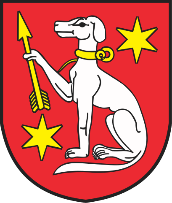 Burmistrz Iłowejul. Żeromskiego 2768-120 Iłowa068 368 14 00www.ilowa.plilowa@ilowa.pl